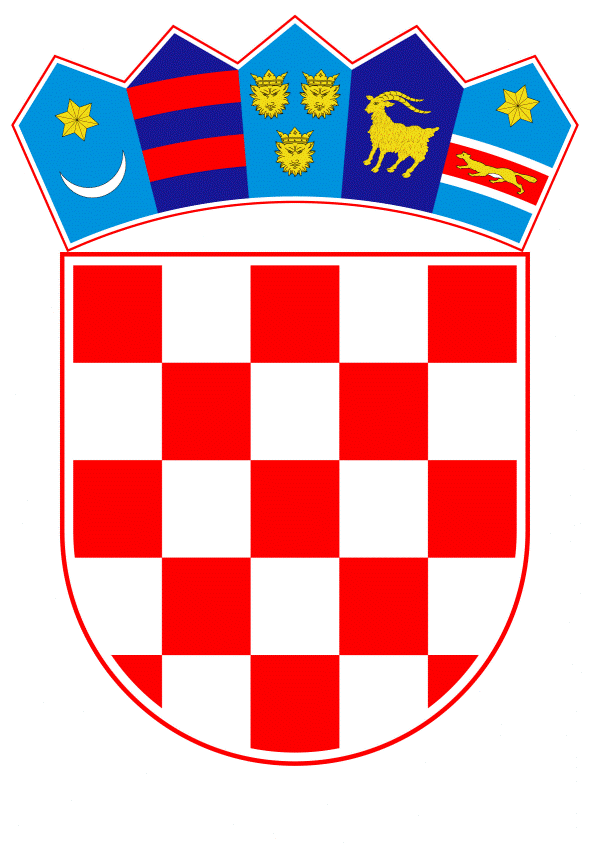 VLADA REPUBLIKE HRVATSKE                                                                                        Zagreb, 27. veljače 2020.______________________________________________________________________________________________________________________________________________________________________________________________________________________________Banski dvori | Trg Sv. Marka 2  | 10000 Zagreb | tel. 01 4569 222 | vlada.gov.hrPrijedlogNa temelju članka 82. stavka 1. Zakona o proračunu (Narodne novine, br. 87/08, 109/07, 136/12 i 15/15), Vlada Republike Hrvatske na je sjednici održanoj dana ______________ 2020. godine donijelaO D L U K Uo davanju suglasnosti za sklapanje ugovora o predfinanciranju i najmu između društva HŽ Putnički prijevoz d.o.o. i EUROFIMA - Europskog društva za financiranje nabavki  željezničkog materijala, radi nabave 11 elektromotornih vlakovaI.Daje se suglasnost društvu HŽ Putnički prijevoz d.o.o. za sklapanje ugovora o predfinanciranju i najmu s EUROFIMA - Europskim društvom za financiranje nabavki željezničkog materijala, radi nabave 11 elektromotornih vlakova u ukupnom iznosu do 57.200.000,00 eura.II.Suglasnost iz točke I. ove Odluke, daje se uz sljedeće financijske uvjete: -         davatelj financiranja:	EUROFIMA - Europsko društvo za financiranje nabavki željezničkog materijalakorisnik financiranja:		društvo HŽ Putnički prijevoz d.o.o. vrsta financiranja:		dugoročno financiranje iznos financiranja:		57.200.000,00 euranamjena:			financiranje nabave 11 elektromotornih vlakova                                                                                                                                  način povlačenja:		mogućnost povlačenja u jednoj ili više tranšiotplata isplate:			jednokratno, nakon 15 godinakamatna stopa: 		fiksna (0,60 % na dan 14. siječnja 2020.) provizija			0,05 % godišnjetrošak:				0,59 % godišnje-          jamstvo:	pravo vlasništva na 11 elektromotornih vlakova do konačne otplatemjerodavno pravo: 		ŠvicarskaIII.U slučaju promjene vlasničkih odnosa, HŽ Putnički prijevoz d.o.o. se obvezuje na urednu i redovitu otplatu ugovornih obaveza iz točke I. ove Odluke do njihove konačne otplate.IV.Suglasnost za sklapanje ugovora iz točke I. ove Odluke uvjetuje se sklapanjem ugovora između Ministarstva financija i Ministarstva mora, prometa i infrastrukture i društva HŽ Putnički prijevoz d.o.o., radi reguliranja obveza i odgovornosti, u svrhu redovite otplate financijskih sredstava iz točke I. ove Odluke do njihove konačne otplate te osiguranja povrata sredstava.  V.Ova Odluka stupa na snagu danom donošenja.Klasa: 
Urbroj: 
Zagreb,PREDSJEDNIK

mr. sc. Andrej PlenkovićObrazloženjeMinistarstvo mora, prometa i infrastrukture sukladno odredbama Zakona o proračunu (Narodne novine, broj 87/08, 109/07, 136/12 i 15/15) i Zakona o izvršavanju Državnog proračuna Republike Hrvatske za 2020. godinu (Narodne novine, broj 117/19) Zahtjev HŽ Putničkog prijevoza d.o.o. zaprimljen 17. siječnja 2020. godine upućuje u redovni postupak odobrenja Vladi Republike Hrvatske radi dobivanja suglasnosti Vlade Republike Hrvatske za sklapanje ugovora o predfinanciranju i najmu  između društva HŽ Putnički prijevoz d.o.o. i EUROFIMA – Europskog društva za financiranje nabavki željezničkog materijala (dalje: EUROFIMA), radi nabave 11 elektromotornih vlakova.HŽ Putnički prijevoz d.o.o. Zagreb započeo je projekt nabave 44 vlaka temeljem Odluke Vlade Republike Hrvatske od 6. prosinca 2012. (Klasa: 341-01/12-01/11; Urbroj: 50301-05/20-12-2),  donesenog Programa restrukturiranja i Odluka Skupštine u ukupnom planiranom iznosu od 1.662.000.000,00 kuna.Nabava vlakova je prijavljena kroz Program restrukturiranja društva HŽ Putnički prijevoz d.o.o. SA. 39136 (2014/PN), gdje je Europska komisija, Opća uprava za tržišno natjecanje kroz evidenciju državnih potpora, napravila procjenu te je predmet zatvoren.Vlada Republike Hrvatske je 23.siječnja 2014. godine donijela Odluku o davanju suglasnosti društvu HŽ Putnički prijevoz za kreditno zaduženje kod Hrvatske banke za obnovu i razvitak, radi financiranja 44 motorna vlaka (Klasa: 022-03/14-04/14; Urbroj: 50301-05/05-14-2) čime je pokrenut projekt nabave 44 vlaka. HŽ Putnički prijevoz d.o.o. zaključio je s Hrvatskom bankom za obnovu i razvitak Ugovor o kreditu na iznos 816.216.000,00 kn. Time je realizirana prva faza tog projekta te je nabavljen 21 motorni vlak. Navedena odluka je provedena, odnosno, iscrpljen je iznos financijskih sredstava iz Odluke.U nastavku realizacije projekta, HŽ Putnički prijevoz d.o.o. je prikupio ponude komercijalnih banaka i EUROFIMA-e. S obzirom na uvjete i trošak otplate sredstava, HŽ Putnički prijevoz d.o.o. je odabrao ponudu EUROFIMA-e.EUROFIMA je Europsko društvo za financiranje nabavki željezničkog materijala sa sjedištem u Basel-u, Švicarska, u kojoj je HŽ Putnički prijevoz d.o.o. jedan od dioničara tog društva.  EUROFIMA je osnovana Konvencijom o osnivanju EUROFIMA – Europskog društva za financiranje nabavki željezničkog materijala, a kojoj je Republika Hrvatska pristupila Odlukom Vlade Republike Hrvatske („Narodne novine“, broj 6/1994 od 06. lipnja 1994.).HŽ Putnički prijevoz d.o.o. će sklopiti ugovor o predfinanciranju i najmu na način da će HŽ Putnički prijevoz d.o.o. kao najmoprimac od EUROFIMA-e zatražiti financiranje nabave 11 elektromotornih vlakova i to pet elektromotornih vlakova namijenjenih za gradsko-prigradski promet i šest elektromotornih vlakova namijenjenih za regionalni promet. EUROFIMA će financirati nabavku vlakova sukladno dogovorenim ugovornim uvjetima te financijskim uvjetima isplate. Za isporučene vlakove, HŽ Putnički prijevoz d.o.o. prenosi pravo vlasništva na EUROFIMA-u. Nakon ispunjenja svih obveza u cijelosti od strane HŽ Putničkog prijevoza d.o.o., pravo vlasništva nad vlakovima prenosi se na HŽ Putnički prijevoz d.o.o. u stanju kakvo je trenutno, bez jamstva, zastupanja ili regresnog prava prema EUROFIMA-i.Kako bi se osigurao nesmetano odvijanje usluge javnog prijevoza putnika te podigao kvalitetu prijevozne usluge, neophodno je osigurati dovoljan broj raspoloživih vozila. Nabava novih vlakova prioritet je s obzirom na postojeći vozni park prosječno star više od 40 godina i neadekvatan za pružanje kvalitetne usluge. Nabavom novih vlakova podiže se kvaliteta usluge, povećava konkurentnost u vidu povećanja brzine odnosno skraćivanja vremena putovanja, a time i pozitivnih kretanja u broju prevezenih putnika odnosno povećanja prihoda od prijevoza.Ministarstvo mora, prometa i infrastrukture ocjenjuje Zahtjev HŽ Putnički prijevoz d.o.o. za nabavu 11 elektromotornih vlakova opravdanim.Predlagatelj:Ministarstvo mora, prometa i infrastrukturePredmet:Prijedlog odluke o davanju suglasnosti za sklapanje ugovora o predfinanciranju i najmu između društva HŽ Putnički prijevoz d.o.o. i EUROFIMA - Europskog društva za financiranje nabavki željezničkog materijala, radi nabave 11 elektromotornih vlakova